
Name:
Datum:							Anreisemodalitäten:
Gesprächsstart:Wie sind Sie auf VBC gekommen? 
Auf welchen Portalen gesucht? Nach Franchise? Nach Unternehmen?Was wissen Sie über VBC?


Was wir alles wissen wollenZum Lebenslauf. Bis wann sind sie noch in einem aufrechten Dienstverhältnis? Was war ihr Tätigkeitsbereich? Was hat Ihnen an Ihrer letzten Arbeit besonders gut gefallen was gar nicht?Was ist der Grund, dass Sie einen Wechsel in die Selbstständigkeit vornehmen wollen?Hatten Sie mit Franchising schon Kontakt?Welche Erwartungen haben Sie an die Selbstständigkeit/Franchise/VBC und
was ist Ihnen für Ihre neue Selbständigkeit am allerwichtigsten?
Man kann sich in verschiedenen Paletten selbstständig machen, wie kommen sie gerade auf Franchising?Was sagt die Familie/Partner?
Verkaufserfahrung? Was ist spannend am Verkauf?
Was fällt Ihnen leichter: neue Abläufe zu gestalten oder bewährte Abläufe zu übernehmen?Erfahrung Projektmanagement?

Selbstorganisation/IT-Kenntnisse
Was macht beim Arbeiten am meisten Spass?Wie stark ist ihr Sicherheitsdenken?Selbsteinschätzung: Gewissenhaftigkeit/Self-Awareness/AdaptibilityIn die Selbstständigkeit gehen bedeutet Investition und Aufbauphase, wie sind sie finanziell aufgestellt? Einkommenserwartung, Was brauchen Sie pro Monat? Kurz-mittel-langfristig vs. Verdienstmöglichkeiten VBC.
Infos über VBCPräsentation „Unternehmertum VBC“WissensmanagementCRMSeminarverwaltungMusterbudgetDie 4 Erfolgsfaktoren:
*Innere positive Haltung zu „Verkäufer sein“ 
*Durchhaltevermögen, „Biss“
* Bereitschaft, die erprobten Verkaufsprozesse zu übernehmen, 
*„Schnelldenker“ (Im Kundengespräch den Bedarf feststellen, die richtigen Fragen stellen, nachfassen)FUN-Auswahlprozess, FUN-AusbildungMittagessen mit NT?           TT?Nächste Schritte:
72 Stunden Feedback –Finanzgespräch
PERSÖNLICHES ERSTGESPRÄCH 
FRANCHISEUNTERNEHMER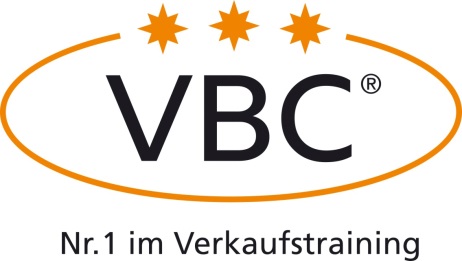 